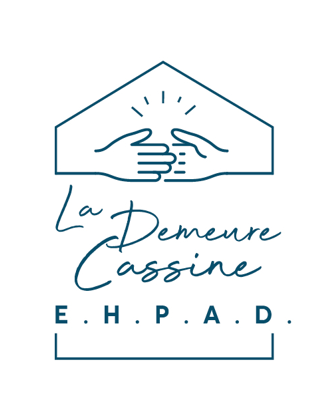 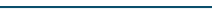 Nom :  				Référente PAP : Prénom : Date de naissance : Signature de l’AS référente                                    Signature du patient 			         Signature de l’infirmière coordinatriceProvenance : Motif : Provenance : Motif : Nom du demandeur : Lien relationnel : Nom du demandeur : Lien relationnel : Nom du demandeur : Lien relationnel : Date de la demande : Etat civilEtat civilEtat civilEtat civilEtat civilEtat civilNom :                                                               Prénom : Nom de naissance :                                         Date de naissance : Adresse :                                                         Code postal :                           Ville : Téléphone :                                                      Mail : N° assuré social :                                             Caisse : Profession antérieure : Marié(e)       Concubinage      Veuf(ve)      Divorcé(e)      Célibataire  Nombre d’enfants : Fille(s)  (   )    Garçon(s)  (   ) Nom/Prénom de la personne référente :                                                                                    Tél : Adresse :                                                                                                                         Clé :Nom :                                                               Prénom : Nom de naissance :                                         Date de naissance : Adresse :                                                         Code postal :                           Ville : Téléphone :                                                      Mail : N° assuré social :                                             Caisse : Profession antérieure : Marié(e)       Concubinage      Veuf(ve)      Divorcé(e)      Célibataire  Nombre d’enfants : Fille(s)  (   )    Garçon(s)  (   ) Nom/Prénom de la personne référente :                                                                                    Tél : Adresse :                                                                                                                         Clé :Nom :                                                               Prénom : Nom de naissance :                                         Date de naissance : Adresse :                                                         Code postal :                           Ville : Téléphone :                                                      Mail : N° assuré social :                                             Caisse : Profession antérieure : Marié(e)       Concubinage      Veuf(ve)      Divorcé(e)      Célibataire  Nombre d’enfants : Fille(s)  (   )    Garçon(s)  (   ) Nom/Prénom de la personne référente :                                                                                    Tél : Adresse :                                                                                                                         Clé :Nom :                                                               Prénom : Nom de naissance :                                         Date de naissance : Adresse :                                                         Code postal :                           Ville : Téléphone :                                                      Mail : N° assuré social :                                             Caisse : Profession antérieure : Marié(e)       Concubinage      Veuf(ve)      Divorcé(e)      Célibataire  Nombre d’enfants : Fille(s)  (   )    Garçon(s)  (   ) Nom/Prénom de la personne référente :                                                                                    Tél : Adresse :                                                                                                                         Clé :Nom :                                                               Prénom : Nom de naissance :                                         Date de naissance : Adresse :                                                         Code postal :                           Ville : Téléphone :                                                      Mail : N° assuré social :                                             Caisse : Profession antérieure : Marié(e)       Concubinage      Veuf(ve)      Divorcé(e)      Célibataire  Nombre d’enfants : Fille(s)  (   )    Garçon(s)  (   ) Nom/Prénom de la personne référente :                                                                                    Tél : Adresse :                                                                                                                         Clé :Nom :                                                               Prénom : Nom de naissance :                                         Date de naissance : Adresse :                                                         Code postal :                           Ville : Téléphone :                                                      Mail : N° assuré social :                                             Caisse : Profession antérieure : Marié(e)       Concubinage      Veuf(ve)      Divorcé(e)      Célibataire  Nombre d’enfants : Fille(s)  (   )    Garçon(s)  (   ) Nom/Prénom de la personne référente :                                                                                    Tél : Adresse :                                                                                                                         Clé :Personnes à prévenir Personnes à prévenir Personnes à prévenir Personnes à prévenir Personnes à prévenir Personnes à prévenir Professionnel Nom/Prénom Nom/Prénom Adresse Tél Mail Médecin traitant SpécialisteIDELPharmacie Kinésithérapeute Pédicure Situation actuelle  APA : Oui      Non      Demande en cours                GIR :              Révision en cours :  Fréquence de passage des auxiliaires de vie : Aidant familial/entourage : Directives anticipées : Oui      Non   Protection juridique :  Oui      Non              Si oui : Tutelle      Curatelle      Autre Cordonnées de la personne exerçant la mesure de protection : Téléalarme :  Oui      Non       Organisme : Portage de repas :  Oui      Non      Organisme :                Synthèse médicale Allergie(s) : Oui      Non      Si oui, à quoi : EVA :              Taille : Poids : IMC : AVK : Antécédents médicaux : Antécédents chirurgicaux : Etre propre/se vêtirEtre propre/se vêtirSe mouvoirSe mouvoirToilette Seul(e)  Aide partielle  Aide totale  Lavabo  Lit  Douche  Shampoing  Pédiluve Habillage  Seul(e)  Aide partielle  Aide totale Transferts   Autonome   Aide partielle  Aide totale  Lève-personne  Verticalisateur  Guidon Déplacements Autonome   Cannes   Déambulateur   Fauteuil roulant   Alitement  Changement de position  Kinésithérapie Fréquence des séances :                      / semaine Boire et mangerBoire et mangerRespirerRespirerRégime :   Normal      Sans sel      Sans sucre  Prise des repas :  Autonome      Aide partielle      Aide totale   Consistance :  Normale      Hachée      Moulinée      Mixée    Hydratation :  Eau plate         Eau gazeuse      Eau gélifiée      Perfusion s/c   Régime :   Normal      Sans sel      Sans sucre  Prise des repas :  Autonome      Aide partielle      Aide totale   Consistance :  Normale      Hachée      Moulinée      Mixée    Hydratation :  Eau plate         Eau gazeuse      Eau gélifiée      Perfusion s/c    Respiration normale   Toux   Essoufflement   Oxygène   Tabagisme   Aérosol  Respiration normale   Toux   Essoufflement   Oxygène   Tabagisme   Aérosol Régime :   Normal      Sans sel      Sans sucre  Prise des repas :  Autonome      Aide partielle      Aide totale   Consistance :  Normale      Hachée      Moulinée      Mixée    Hydratation :  Eau plate         Eau gazeuse      Eau gélifiée      Perfusion s/c   Régime :   Normal      Sans sel      Sans sucre  Prise des repas :  Autonome      Aide partielle      Aide totale   Consistance :  Normale      Hachée      Moulinée      Mixée    Hydratation :  Eau plate         Eau gazeuse      Eau gélifiée      Perfusion s/c   Prothèses dentaires :  Haut    Bas    Aucune   Prothèses dentaires :  Haut    Bas    Aucune   Régime :   Normal      Sans sel      Sans sucre  Prise des repas :  Autonome      Aide partielle      Aide totale   Consistance :  Normale      Hachée      Moulinée      Mixée    Hydratation :  Eau plate         Eau gazeuse      Eau gélifiée      Perfusion s/c   Régime :   Normal      Sans sel      Sans sucre  Prise des repas :  Autonome      Aide partielle      Aide totale   Consistance :  Normale      Hachée      Moulinée      Mixée    Hydratation :  Eau plate         Eau gazeuse      Eau gélifiée      Perfusion s/c   Risque de fausses routes :  Oui     Non       Risque de fausses routes :  Oui     Non       Eliminer   Eliminer   Eliminer   Eliminer   Continence urinaire : Oui      Non  Incontinence : Occasionnelle      Permanente  Protection : Jour      Nuit   Etui pénien     Diamètre :  Sonde U         Ch :          Posée le :  Colostomie Continence urinaire : Oui      Non  Incontinence : Occasionnelle      Permanente  Protection : Jour      Nuit   Etui pénien     Diamètre :  Sonde U         Ch :          Posée le :  Colostomie Continence fécale : Oui      Non  Incontinence : Occasionnelle      Permanente    Protection : Jour      Nuit      Surveillance transit :  Oui      Non  Continence fécale : Oui      Non  Incontinence : Occasionnelle      Permanente    Protection : Jour      Nuit      Surveillance transit :  Oui      Non  Eliminer Eliminer Eliminer Eliminer Eliminer Eliminer Eliminer Ouïe  Bonne   Déficiente   Prothèse Haut   Bas  Vue  Bonne   Déficiente   Lunettes  Vue  Bonne   Déficiente   Lunettes  Vue  Bonne   Déficiente   Lunettes  Vue  Bonne   Déficiente   Lunettes  Expression/langage  Communication spontanée    Difficultés d’élocution   Ne parle pratiquement pas   Ardoise  Expression/langage  Communication spontanée    Difficultés d’élocution   Ne parle pratiquement pas   Ardoise  Dormir/se reposer Dormir/se reposer Dormir/se reposer Dormir/se reposer Dormir/se reposer Eviter les dangers Eviter les dangers SommeilSommeilSécurité Sécurité Sécurité Sécurité Sécurité  Dort bien          Agitation       Insomnies  TTT   Dort bien          Agitation       Insomnies  TTT   Risque de chute           Risque de fugue       Risque suicidaire  Risque de chute           Risque de fugue       Risque suicidaire  Risque de chute           Risque de fugue       Risque suicidaire  Calme    Désorienté(e) Angoisse    Agitation    Déambulation   Calme    Désorienté(e) Angoisse    Agitation    Déambulation  Gestion du traitement  Gestion du traitement  Gestion du traitement  Gestion du traitement  Gestion du traitement  Gestion du traitement  Gestion du traitement  Préparation Préparation Préparation Distribution Distribution Distribution Patch  Famille/conjoint     Autonome  Infirmiers    AVS     Famille/conjoint     Autonome  Infirmiers    AVS     Famille/conjoint     Autonome  Infirmiers    AVS     Famille/conjoint     Autonome  Infirmiers    AVS     Famille/conjoint     Autonome  Infirmiers    AVS     Famille/conjoint     Autonome  Infirmiers    AVS     Famille/conjoint     Autonome  Infirmiers    AVS    MatérielMatérielMatérielMatérielMatérielMatérielMatériel Lit médicalisé, barrières, potence Matelas mémoire de forme                                               Fauteuil gériatrique      Coussin mémoire de forme                                         Déambulateur              Chaise garde-robe                                                            Lève personne             Verticalisateur                                                                    Drap de glisse              Siège coquille               Lit médicalisé, barrières, potence Matelas mémoire de forme                                               Fauteuil gériatrique      Coussin mémoire de forme                                         Déambulateur              Chaise garde-robe                                                            Lève personne             Verticalisateur                                                                    Drap de glisse              Siège coquille               Lit médicalisé, barrières, potence Matelas mémoire de forme                                               Fauteuil gériatrique      Coussin mémoire de forme                                         Déambulateur              Chaise garde-robe                                                            Lève personne             Verticalisateur                                                                    Drap de glisse              Siège coquille               Lit médicalisé, barrières, potence Matelas mémoire de forme                                               Fauteuil gériatrique      Coussin mémoire de forme                                         Déambulateur              Chaise garde-robe                                                            Lève personne             Verticalisateur                                                                    Drap de glisse              Siège coquille               Adaptable  Fauteuil de transfert                                                Fauteuil roulant confort   Rehausseur WC                                          Canne / béquille             Planche de bain                                                             Matériel de décharge point d’appui   Barre d’appui  Bas de contention                                                                   Siège de douche               Adaptable  Fauteuil de transfert                                                Fauteuil roulant confort   Rehausseur WC                                          Canne / béquille             Planche de bain                                                             Matériel de décharge point d’appui   Barre d’appui  Bas de contention                                                                   Siège de douche               Adaptable  Fauteuil de transfert                                                Fauteuil roulant confort   Rehausseur WC                                          Canne / béquille             Planche de bain                                                             Matériel de décharge point d’appui   Barre d’appui  Bas de contention                                                                   Siège de douche              Apprendre/se récréerApprendre/se récréerApprendre/se récréerApprendre/se récréerLoisirs :  Promenade Lecture                         Journal                  Bricolage               Décoration             Jardinage  Tricot Broderie Couture        Cuisine Travaux ménagers                                                             Musique-chant  Télévision/radio  Gym douce  Jeux de société  Jeux de cartes  Club  Autres Agir selon ses croyances et valeurs Agir selon ses croyances et valeurs Agir selon ses croyances et valeurs Agir selon ses croyances et valeurs Habitudes alimentaires :  Aime : N’aime pas : Habitudes alimentaires :  Aime : N’aime pas : Habitudes alimentaires :  Aime : N’aime pas : Habitudes alimentaires :  Aime : N’aime pas : Evènements importants : Croyances : Souhaits : Evènements importants : Croyances : Souhaits : Evènements importants : Croyances : Souhaits : Evènements importants : Croyances : Souhaits : Rythme de vie : Heure du lever : Sieste : Heure du coucher : Rythme de vie : Heure du lever : Sieste : Heure du coucher : Rythme de vie : Heure du lever : Sieste : Heure du coucher : Rythme de vie : Heure du lever : Sieste : Heure du coucher : Projet d'accompagnement personnaliséHistoire de vie – dernière profession exercéeEvènements marquantsCroyancesInformations familialesNombre d’enfants :                 Nombre d’enfants décédés : Situation familiale : Contexte social Visites ponctuelles  Visites habituelles  Aucune visite Loisirs/Vie sociale et affective Plaisirs, loisirs ou occupations : Apprécie la compagnie : Oui      Non   Ressent le besoin de s’isoler : Oui      Non   Vie affective : Environnement Aménagement et entretien du domicile : Animaux de compagnie : Oui      Non        Si oui, lesquels : Si oui, s’en occupe bien : Oui      Non        Commentaire : Objectifs et évaluation Objectifs et évaluation Objectifs et évaluation Objectifs et évaluation Objectifs et évaluation ConstatationsDécrire ici les désirs de la personne accompagnée Objectif (un seul)Décrire ici l’objectif et comment l’atteindre (les possibilités au domicile)Objectif (un seul)Décrire ici l’objectif et comment l’atteindre (les possibilités au domicile)Actions/moyensNom de l’AS référente : qui fait quoi ? Comment mettre en place l’objectif  Date de l’évaluationPropositions d’objectifs Propositions d’objectifs Propositions d’objectifs Propositions d’objectifs Propositions d’objectifs Préserver l’autonomie dans les actes de la vie quotidienne en respectant les choix (par exemple : laisser la personne faire ce qu’elle peut, respecter les habitudes vestimentaires, respecter le choix du maintien à domicile voire retarder l’entrée en EHPAD)  Préserver l’autonomie dans les actes de la vie quotidienne en respectant les choix (par exemple : laisser la personne faire ce qu’elle peut, respecter les habitudes vestimentaires, respecter le choix du maintien à domicile voire retarder l’entrée en EHPAD)  Assurer des soins le plus confortable possible (par exemple : proposer un cadre de vie adapté et sécurisé, position de binôme) Assurer des soins le plus confortable possible (par exemple : proposer un cadre de vie adapté et sécurisé, position de binôme) Assurer des soins le plus confortable possible (par exemple : proposer un cadre de vie adapté et sécurisé, position de binôme) Préserver la dignité et l’estime de soi (par exemple : port du soutien-gorge, maquillage, crème de jour, parfum…) Préserver la dignité et l’estime de soi (par exemple : port du soutien-gorge, maquillage, crème de jour, parfum…) Assurer un soutien moral et psychologique (par exemple : proposer un passage d’une psychologue, entretien d’aide, écoute active, proposer un temps de bienêtre lors du soin…) Assurer un soutien moral et psychologique (par exemple : proposer un passage d’une psychologue, entretien d’aide, écoute active, proposer un temps de bienêtre lors du soin…) Assurer un soutien moral et psychologique (par exemple : proposer un passage d’une psychologue, entretien d’aide, écoute active, proposer un temps de bienêtre lors du soin…) Contribuer au maintien des liens sociaux (par exemple, sortie restaurant avec le service, aménager l’horaire de passage pour favoriser les sorties en famille…) Contribuer au maintien des liens sociaux (par exemple, sortie restaurant avec le service, aménager l’horaire de passage pour favoriser les sorties en famille…) Commentaires : Commentaires : Commentaires : Commentaires : Commentaires : 